Česko-anglický vzdělávací program pro děti ve věku od 6 měsíců do 6 let
Měsíční platbyShora uvedené ceny kurzovného jsou paušální (fixní) částky za jeden kalendářní měsíc bez ohledu 
na počet státních svátků. Rodičům nevzniká nárok na navrácení poměrné části za den (dny), kdy dítě v daném měsíci nebylo přítomno na programu (např. z důvodu pozdní docházky, nemoci, rodinných důvodů či státních svátků a dnů volna). V individuálních případech (např. dlouhodobé nemoci) 
lze po vzájemné dohodě rodičů s poskytovatelem stanovit výjimku. Dragon Kindergartens je otevřeno každý všední den od 7:30 do 18:00 s výjimkou státních svátků a dnů volna.Ceny jsou konečné, včetně DPHCzech – English program for children from 6 months up to 6 years
Monthly scholarshipThe above course fees are lump sums (fixed) amounts for one calendar month regardless 
on the number of public holidays. Parents are not entitled to a refund of the proportion for the day (s) when the child was not present on the program in the given month (eg due to late attendance, illness, family reasons or public holidays and days off). In individual cases (eg long-term illness) an exception may be provided by mutual agreement between the parents and the provider. Dragon Kindergartens is open every weekday from 07:30 to 18:00, except on public holidays and public holidays.VAT included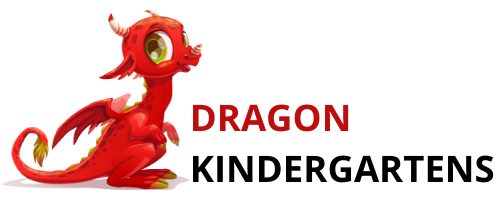 CENÍKŠkolní rok 2023/2024Dopolední7:30 – 13:00Celodenní7:30 – 18:001 den v týdnu3 850 Kč 6 050 Kč2 dny v týdnu6 380 Kč10 890 Kč3 dny v týdnu9 460 Kč13 750 Kč4 dny v týdnu11 550 Kč15 510 Kč5 dní v týdnu12 980 Kč17 160 KčV ceněPéče, program a materiályJesle onlineHygienické potřebyPéče, program a materiályJesle onlineHygienické potřebyStravné150 Kč /den200 Kč /denZápisné2 000 Kč / jednorázově2 000 Kč / jednorázověZáloha5 000 Kč / vratná záloha dle smluvních podmínek5 000 Kč / vratná záloha dle smluvních podmínekPRICE LISTSchool year 2023/2024Half day7:30 – 13:00Full day7:30 – 18:001 day a week3 850 Kč6 050 Kč2 days a week6 380 Kč10 890 Kč3 days a week9 460 Kč13 750 Kč4 days a week11 550 Kč15 510 Kč5 days a week12 980 Kč17 160 KčIncludesDaycare, program and materialsTwigseeHygiene suppliesDaycare, program and materialsTwigseeHygiene suppliesFood150 Kč /day200 Kč /dayAdmission fee2 000 Kč / one time payment2 000 Kč / one time paymentDown Payment5 000 Kč / returnable deposit according to contract5 000 Kč / returnable deposit according to contract